Список документовна рассмотрение лизинговой заявкипо программе «АВТОЛИЗИНГ» для индивидуального предпринимателяНалоговая декларация за последний квартал текущего года;Налоговая декларация за прошлый год;Копия свидетельства о регистрацииКопия паспортаАнализ 51 счета за последние 6 месяцев в помесячном разрезе (форма прилагается);Анкета-Заявление на лизинг (образец в прикреплении)* СООО «РЕСО-БелЛизинг» оставляет за собой право на запрос, при необходимости, дополнительных документов относительно правового статуса и хозяйственной деятельности лизингополучателя Форма справки о движении денежных средств за последние 6 месяцев, об отсутствии (наличии) картотеки №2 и отсутствии (наличии) перед банками, просроченных (текущих) кредитов и обязательств, аналогичных кредитным.По состоянию на (дата) картотека к счету (счетам) составила …. (отсутствует).Задолженность по операциям кредитного характера составила:АНКЕТА-ЗАЯВКА НА ПРОВЕДЕНИЕ ЛИЗИНГАДЛЯ ИНДИВИДУАЛЬНОГО ПРЕДПРИНИМАТЕЛЯДата заполнения: «____»_____________________20___г.СВЕДЕНИЯ О ПРЕДПРИНИМАТЕЛЬСКОЙ ДЕЯТЕЛЬНОСТИФ.И.О. заявителя___________________________________________________________________Телефон__________________, Факс_____________________Электронная почта_______________________________Сайт__________________________Сведения о государственной регистрации:Регистрационный номер:__________________________УНП________________________________Дата регистрации:__________________________ Наименование регистрирующего органа:_________________________________________________ОКПО_______________________Ф.И.О. главного бухгалтера, телефон, электронная почта ___________________________ ____________________________________________________________________________________________________________________________________________________________________________Платежные реквизитыIBAN____________________________в______________________________________BIC____________,Адрес банка____________________________________________________________________________Характеристика деятельности. Среднесписочная численность работников________, в том числе близкие родственники_______.Сведения:7.1. о представителях, лицах, способных прямо и (или) косвенно (через иных лиц) определять (оказывать влияние на принятие) решения индивидуального предпринимателя________________________________________________________________________________________________________________________________________________________________________________________________________________________________________________________________________________________________________________________________________________________7.2. о лицах, на принятие решений которыми индивидуальный предприниматель прямо и (или) косвенно (через иных лиц) оказывает влияние________________________________________________________________________________________________________________________________________________________________________________________________________________________________________________________________________________________________________________________________________________________Наличие в собственности активов:Арендуемые активы (недвижимость, транспортные средства, оборудование и т.д.)Информация об основных контрагентах:Информация о кредиторской и дебиторской задолженности на дату заполнения заявки.Информация об обязательствах лизингополучателя, предоставленных за третьих лицФинансовые сведения ЛИЧНЫЕ СВЕДЕНИЯ/ОБЩАЯ ИНФОРМАЦИЯДанные документа, удостоверяющего личность, и личные данные:Идентификационный (Личный) номер (указывается только гражданами Республики Беларусь и лицами, имеющими вид на жительство в Республике Беларусь)_________________________________Вид документа:____________________ Серия_______________Номер___________________________Дата выдачи______________________Кем выдан_____________________________________________Дата рождения______________________Место рождения______________________________________Гражданство____________________________________________________________________________Предыдущие фамилии___________________________________________________________________Место жительства: по регистрации__________________________________________________________________________фактически ____________________________________________________________________________Отношение к воинской службе: [   ] служил, [   ] не служил, [   ] освобожденСемейное положение: [   ] женат/замужем, [   ] холост/не замужем, [   ] в разводе, [   ] вдовец/вдоваСведения о супруге:Ф.И.О _________________________________________________________________________________Место работы / наименование организации / должность _____________________________________________________________________________________________________________________________Сфера деятельности данной организации __________________________________________________Срок работы в данной организации ________________________________________________________Наличие детей, иждивенцев (укажите кол-во и возраст) Дети _________________________________________________________________________________Иждивенцы ___________________________________________________________________________Имущество в семейной собственности (квартира, дом, автомобиль, гараж, земельный участок и др.) ________________________________________________________________________________________________________________________________________________________________________________________________________________________________________________________________________________________________________________________________________________________Если,  помимо предпринимательской деятельности, Вы являетесь наемным работником, внесите следующие сведения:Как Вы впервые узнали о нашей компании?[   ] На сайте автосалона[   ] Рекомендация сотрудников автосалона[   ] Результаты поиска Яндекс, Google[   ] Статья, ссылка, баннер в интернете[   ] Контекстная реклама в интернете (объявление в поиске Яндекс/Google сверху или справа)[   ] Рекомендация знакомых[   ] Реклама в СМИ (газеты/журналы)[   ] Точно не помню, слышал (–а) о компании ранее[   ] Повторное обращение[   ] Другое ______________________________________________________Хотели бы Вы получать рассылку об актуальных новостях компании и проводимых акциях? [   ] Да. __________________,_____________________________________________________                                    e-mail                                                              ФИО  полностью, должность контактного лица[   ] НетСВЕДЕНИЯ О ПРЕДМЕТЕ ЛИЗИНГА/ ЗАЯВКА НА ЛИЗИНГИнформация о приобретаемом объекте лизинга:Предполагаемый срок лизинговой сделки _____________ месяца (ев).Участие заявителя в  лизинговой сделке - АВАНС ПО ЛИЗИНГУ:в % ____,  в сумме ____________________________________ рублейСтрахование имущества осуществляется в СК «Белросстрах».Оформляя настоящую заявку на заключение договора лизинга Клиент дает согласие на: - обработку лизингодателем своих персональных данных и на осуществление лизингодателем любых иных действий с его персональными данными в рамках действующего законодательства (в том числе на передачу этих данных, а также сведений о заключаемом с Клиентом договоре лизинга, включая его условия и сведения об исполнении Клиентом обязательств по нему, третьим лицам). - получение от лизингодателя доступными способами связи (включая телефонные звонки, SMS-рассылку, сообщения в мессенджерах) информации, касающейся договорных отношений Клиента с лизингодателем, а также иной информации от лизингодателя (в том числе рекламного характера). Настоящее согласие действует до момента его отзыва Клиентом путем направления письменного уведомления в адрес CООО «РЕСО-БелЛизинг» по электронной почте info@reso.by. * подробную информацию см. по адресу: https://reso.by/personalnaya-informaciyaПодпись				         	__________________			           _______________________________МПСогласиена предоставление кредитного отчета Выражаю согласие СООО «РесоБел-Лизинг» (далее - пользователь кредитной истории) на предоставление ему Национальным банком моего кредитного отчета для принятия пользователем кредитной истории решения о заключении либо об отказе от заключения с субъектом кредитной истории кредитной сделки, а в случае заключения кредитной сделки – также для оценки способности субъекта кредитной истории исполнять по ней обязательства.Настоящее  согласие  действует  в  течение  трех  месяцев  с  даты его оформления,  а  в  случае  заключения  в  течение  трех  месяцев с даты его оформления  кредитной сделки между пользователем кредитной истории и субъектом кредитной истории - в течение всего срока действия указанной кредитной сделки до ее прекращения в установленном законодательством порядке.  Согласие на предоставление кредитного отчета, оформленное в течение срока действия кредитной сделки, заключенной между пользователем кредитной истории и субъектом кредитной истории, действует в течение всего срока действия указанной кредитной сделки до ее прекращения в установленном законодательством порядке. Согласие субъекта кредитной истории, являющегося должником по открытому факторингу или факторинговой операции, оформленное в течение срока действия денежного требования, права по которому уступлены пользователю кредитной истории по договору факторинга или факторинговой операции, действует в течение всего срока действия указанного требования до его прекращения в установленном законодательством порядке.Субъект кредитной истории			________________________	                ______________ (подпись)			(инициалы, фамилия)Дата _________________________Отметка лица, в присутствии которого оформлено согласие:___________________________________		________________________ 	_______________________________(должность) 				(подпись) 			(инициалы, фамилия)Номер счета, валюта счетаОбороты1 Месяц2 месяц3 месяц4 месяц5 месяц6 месяцДебетКредитДебетКредитДебетКредитНаличие картотеки неоплаченных в срок документов к текущим счетам Сумма картотекиСумма картотекиСумма картотекиСумма картотекиСумма картотекиНаличие картотеки неоплаченных в срок документов к текущим счетам всего1 группа2 группа3 группа4 группаНаличие картотеки неоплаченных в срок документов к текущим счетам Наличие картотеки неоплаченных в срок документов к текущим счетам ИнструментСумма лимитавалютаСумма задолженностиОбеспечениеСрок действия Кредиты, всегоФакторинг, всегоЛизинг, всего Банковские гарантии, всегоСООО "РЕСО-БелЛизинг"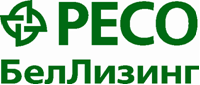 220033, г. Минск, Партизанский пр-т, 19A, пом.29, каб. 25 
Фактический и почтовый адрес:
220033, г. Минск, Партизанский пр-т, 19A, пом.29
тел./факс: +375 17 375-09-03, +375 17 375-09-06Код ОКЭДНаименование вида деятельности% в общей структуре выручкиНедвижимостьНедвижимостьНедвижимостьНедвижимостьНедвижимостьНаименование объекта, адресГод постройкиПлощадьХарактеристика (офисное, складское, производственное, и т.д.)Текущая балансовая стоимость, тыс. руб.1.2.…Транспортные средства, оборудование и т.д.Транспортные средства, оборудование и т.д.Транспортные средства, оборудование и т.д.Транспортные средства, оборудование и т.д.Наименование объектаГод выпускаОсновные технические характеристики Текущая балансовая стоимость, тыс. руб.1.2.…Наименование объектаАрендодательСрок арендыАрендная плата, валюта1.2.…ПоставщикиПоставщикиПоставщикиНаименование организацииПоставляемая продукция/ оказываемые услугиПорядок (условия) расчетов1.2.…ПокупателиПокупателиПокупателиНаименование организацииПоставляемая продукция/ оказываемые услугиПорядок (условия) расчетов1.2.…Основные кредиторы:Основные кредиторы:Основные кредиторы:Основные кредиторы:Наименование организацииСумма задолженностиСумма просроченной задолженностиСрок погашения1.2.…Основные дебиторы:Основные дебиторы:Основные дебиторы:Основные дебиторы:Наименование организацииСумма задолженностиСумма просроченной задолженностиСрок погашения1.2.…Вид обязательстваОбязательство представленоОбязательство представленоСуммаДата выдачи обязательстваДата окончания действия обязательстваВид обязательстваЗа кого (ЮЛ, ФЛ)В адрес кого (банк, организация)СуммаДата выдачи обязательстваДата окончания действия обязательства1.2.…ИнформацияСумма, тыс. руб.Валовые расходы за последние 3 месяца (без учета налоговых платежей)Сумма денежных средств (наличные деньги, сбережения, остатки на счетах) на дату заполнения заявкиОстаток ТМЦ (сырье, товары и т.д.) по ценам приобретения на дату заполнения заявкиНаименование организации, адресДолжностьТрудовой стаж в данной организацииСредняя заработная плата за последние 3 месяцаНаименование (марка, модель, модификация), функциональное назначение Срок поставкиУсловия оплатыСтоимость имуществаПроизводитель (поставщик): адрес, контактные телефоны,e-mail, координаты представительства в РБ, контактное лицо1.2.…Сведения о субъекте кредитной истории ДействующиеПрежниеФамилия  Собственное имя Отчество (если таковое имеется) Гражданство  Пол  ХИдентификационный номер (для гражданина Республики Беларусь, иностранного гражданина или лица без гражданства, имеющих вид на жительство в Республике Беларусь)Число, месяц, год рождения Сведения о документе, удостоверяющем личность (для иностранного гражданина или лица без гражданства, не имеющих вида на жительство в Республике Беларусь):ХХнаименование дата выдачи  Серия (при наличии) и номер    